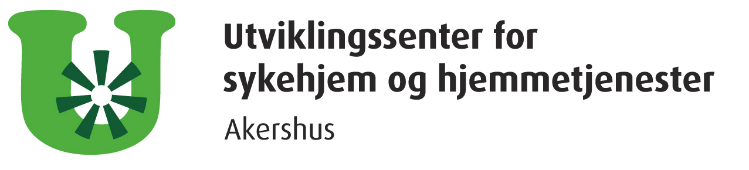 Evalueringsskjema før oppstart av kompetansetiltaket:«Refleksjonsprogram for ansatte innen habilitering, rehabilitering og mestringsfremmende praksis»For å evaluere utbyttet av refleksjonsprogrammet, ønsker vi at du svarer på noen spørsmål i forkant av første samling, og når hele programmet er fullført. Dato: Hva trenger deres tjeneste å bli bedre på for å fremme mestring hos brukerne?Hva håper du personlig å få ut av refleksjonsprogrammet?Hva håper du at dere som gruppe får ut av refleksjonsprogrammet?Hva er eventuell risiko ved gjennomføring av et slikt kompetansetiltak?Hvordan vil du med egne ord definere «rehabilitering»?Hvordan vil du med egne ord definere «mestring»?Hva opplever du som dine viktigste bidrag for å fremme mestring hos brukere?I tillegg ønsker vi at du svarer på en skala fra 1 (helt uenig) til 5 (helt enig) om din mening når det gjelder følgende påstander:Hvor stor andel av brukerne i avdelingen vil du si har et mestringspotensiale?Tusen takk for at du tok deg tid til å svare! Påstand12345Jeg opplever at vi har et stort nok fokus på mestring på den avdelingen jeg jobber.De ansatte i avdelingen har en felles forståelse av innholdet i mestringsbegrepet.Jeg opplever at rutiner, roller og ansvarsfordeling er tydelig på vår avdeling.Jeg synes vi ofte lykkes med å få brukeren til å snakke mer enn oss hjelpere når vi kommuniserer.Jeg synes vi ofte lykkes med å få brukeren til å ta stort ansvar for sin egen prosess med å oppnå mestring.Jeg tror brukerne opplever at de deltar i å utarbeide mål og tiltak.Jeg synes mestringsarbeidet ofte handler om å overtale brukere til å gjøre det vi har blitt enige om.Samarbeid med pårørende er viktig for å fremme mestring hos brukerne.Samarbeid med frivillige er viktig for å fremme mestring hos brukerne.For stort fokus på mestring vil gå utover andre arbeidsoppgaver vi har.Jeg tror fokuset på mestring kan bli slitsomt for noen brukere.0-25 %26-50 %51-75 %75-100 %Alle